Name________________________________Period_________ Date________Plant PropagationAsexual Plant Reproduction- Cuttings Lab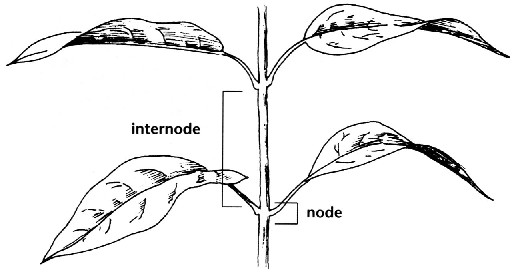 Node:Internode:Leaf:Petiole: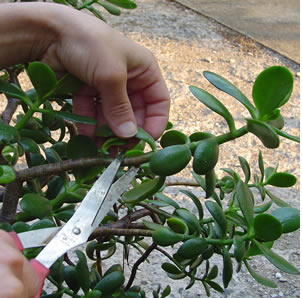 How to take Cuttings:	1-	2-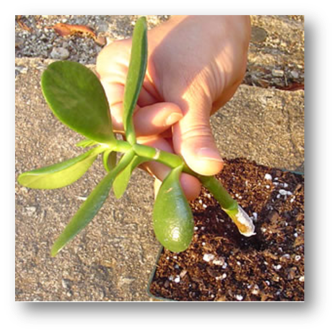 	3-	4-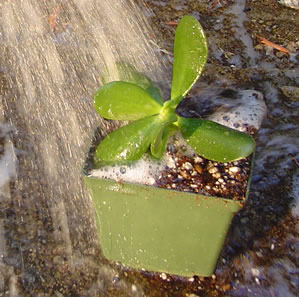 Types of Cuttings:-Stem-Leaf-Leaf Section-Root-Heel-EyeTips for Cuttings:Rooting Hormone isn’t always necessary, but may increase speed of root formationRemove ALL flowersRemove excessive leavesWhy is it a good idea to remove all flowers and excessive leaves after a cutting has been taken?